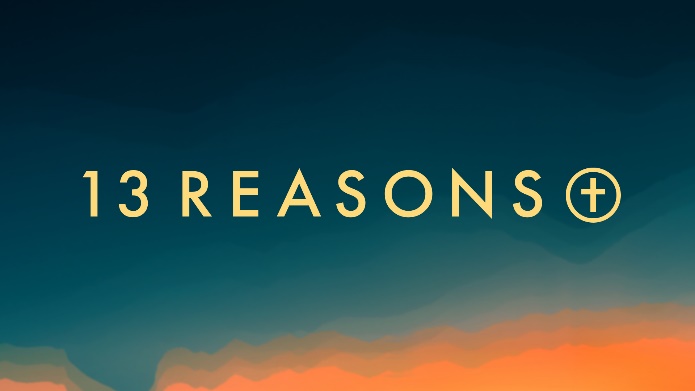 “Divine Relation”1 Timothy 3:16“Beyond all question, the mystery of godliness is great…” 1 Timothy 3:16We all have friend relations and family relations that have had a great influence on us. Who are some of your most influential family relations?  What kind of influence does he or she have? __________________________________________________________________________________________________________________________________________________________________________________________________________________________________________Psalm 139 says that God “created our inmost being” and knows us personally. Do you believe this? If so, how does that belief influence your outlook on life? ________________________________________________________________________________________________________________________________________________________________________________________________________________________________________________________________________________________________________________________Read 1 Timothy 3: 2-4. Does this “portrait of a pious leader” seem like a good one? What qualities of character do they suggest? ________________________________________________________________________________________________________________________________________________________________________________________________________________________________________________________________________________________The Apostle Peter said that Jesus followers are “”…a chosen people, a royal priesthood, a holy nation…” (1 Peter 2:9). What are the main functions of a priest or pastor?____________________________________________________________________________________________________________________________________________________________________________________________________________________________________“I am writing you these instructions so that, if I am delayed, you will know how people ought to conduct themselves in God’s household, which is the church of the living God…” 1 Timothy 3:14-15Paul infers that the “portrait of a pious leader” applies to all people of the church. Look at 1 Timothy 3:2-4 again. Do these qualities of character sound like you? How?_________________ ________________________________________________________________________________________________________________________________________________________________________________________________________________________________________________________________________________________________________________________What kinds of things do you do to cultivate your faith? How do you revive your faith when it is flagging? ________________________________________________________________________________________________________________________________________________________________________________________________________________________________________________________________________________________________________________Look at 1 Timothy 3:2-4 again. Which of element of this “portrait of piety” needs improvement in your life? If it were improved, what would change for you or others? Write your thoughts in the form of a prayer. ____________________________________________________________________________________________________________________________________________________________________________________________________________________________________________________________________________________________________Next Week: “Above the Law”  Romans 8:1-4. Think of an incident or action that you had to forgive in another person. Was it difficult? What was the process? What was the result?